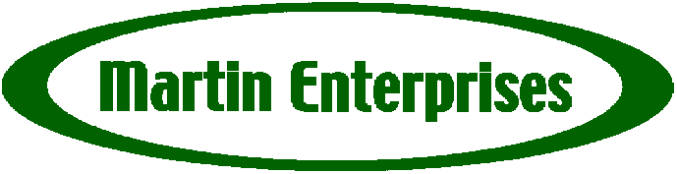 6003 W. Main Street     Williamston, NC       252-792-8251Martin Enterprises, a community rehabilitation program located in Williamston, NC, was established in 1972 to serve people with disabilities. Throughout the years, the non-profit has partnered with various companies for in-house work opportunities. Perdue Foods, out of Lewiston, NC, has been one of these companies with the longest commitment of 35 years. Perdue Foods is part of a family-owned company heading into the second century of growth and innovation. With a goal of becoming the most trusted name in premium proteins, the company creates products for consumers and for retail and foodservice customers around the globe, while changing the way animals are raised for food.Clients from all of the various programs at Martin Enterprises have had, and still have, the opportunity to work padding food trays for Perdue’s fresh food products. The company also supports Martin Enterprises’ Vocational Rehabilitation Program by hiring around ____ people a year at their plant located North of Williamston. In honor of National Disability Employment Awareness Month held every October and the partnership with this longstanding business; Jeff Stalls, Director of Operations with Perdue Farms, was recently recognized with a plaque and gift.Pictured: Jeff Stalls, Gloria Futrell, Kelvin P, Tonica B, James Love